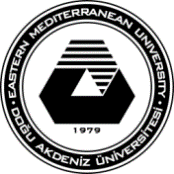 DOĞU AKDENİZ ÜNİVERSİTESİ / EASTERN MEDITERRANEAN UNIVERSITY BİLGİSAYAR PROGRAMCILIĞI / COMPUTER PROGRAMMINGDERS İÇERİĞİ / COURSE POLICY SHEETDers Adı / Course TitleGelişmiş Masaüstü Yayıncılık UygulamalarıDers Adı / Course TitleAdvanced Desktop Publishing ApplicationsDers Kodu / Course CodeBTEP307Tipi / TypeTam Zamanlı / Full TimeYarıyıl / Semester Güz / FallTürü / CategoryAlan Zorunlu /Area Coreİş Yükü / Workload210 Saat / 210 HoursDAU Kredi Değeri / EMU Credit(2,2,0) 3Ön Koşullar / PrerequisiteDil / LanguageTürkçe / TurkishSeviye / Level  İkinci Yıl / Second  Year Öğretim Formatı / Teaching Format2 Saat Ders, 2 Saat Laboratuvar / 2 Hours Lecture, 2 Hours LaboratoryECTS Değeri / ECTS Credit7Ders Sitesi /  Course Webhttp:// sct.emu.edu.tr/btep307Öğretim Elemanı / InstructorCem YağlıOfis Tel / Office +90 392 6301137E-posta / E-mail cem.yagli@emu.edu.tr   Ofis No /Office NoCT109Ders İçeriği / Course DescriptionTürkçe:Ders konuları ana bölüm şeklinde organize edilmiştir. İlk bölümde öğrenciler masaüstü yayıncılık uygulamalarının nelerden oluştuğunu, ne tür yazılımlar ve donanımların kullanıldığını görmektedirler. Daha sonra görüntü, ses ve video dosya sistemleri karşılaştırmalı olarak incelenmektedir. Görsel tasarımda renklerin anlamları ve kullanımına yönelik bilgiler verilmektedir. Bir masa üstü uygulama projesinde çekimde kullanılacak fotoğraf makinesinin çözünürlülüğü, çekilen fotoğrafların saklanacağı bellek kartlarının kapasiteleri ve masa üstü uygulama çalışması sonunda çıktısı alınacak ürünün çözürlüğüne kadar geçen süreçte matematiksel hesaplamaları içermektedir. İkinci bölümde ise öğrencilere Adobe Photoshop, Adobe Illustrator ve Adobe InDesign yazılımlarını kullanarak uygulamalar yaptırılacaktırEnglish:The course is organised in two parts. The first part covering an introduction to the students about the desktop publishing applications, the most popular software and hardware. Then the picture, audio, video formats are introduced and compared. The effective use of colors in designing is another topic of the first part. From taking picture to the printing of the final version of the project, mathematical calculations and relations of megapixel, megabyte and dpi are learned also at the first part. At the second part students do exercises with the software Adobe Photoshop, Adobe Illustrator and Adobe Indesign in order to gain experience in desktop publishing.Öğrenme Çıktıları / General Learning OutcomesTurkishDersi başarıyla tamamlayan öğrencilerden aşağıdaki konuları öğrenmeleri beklenmektedir:Masaüstü yayıncılık uygulama alanları ve bu alanlarda kullanılan yazılım ve donanımlarFotoğraf/resim, ses ve video dosya türleriRenklerin anlamları ve tasarımlarda kullanım şekilleriBaskı boyutuna karar verme, baskı çözünürlüğüne karar verme, baskı çözünürlüğü – bellek miktarı – fotoğraf çözünürlüğü ilişkisi ve hesaplamalarıTemel Adobe Photoshop kullanımıTemel Adobe Illustrator kullanımıTemel Adobe InDesign kullanımı English:On successful completion of this course students should learn these:Desktop Publishing applications and most popular software and hardwarePicture, audio, video formatsMeaning of the colors in designPrinting size, printing density, memory size, picture density relations and calculations in a projectThe effective use of Adobe PhotoshopThe effective use of Adobe IllustratorThe effective use of Adobe InDesignTeaching Methodology / Classroom ProceduresTurkish:Dersler teorik ve uygulamalı olarak verilecektir. Konuları destekleyici görsel sunumlar da yapılacaktır. Öğrencilerin derslere gelmeden önce anlatılacak konularla ilgili ders WEB sitesinden ilgili dökümanları okuyarak fikir sahibi olması beklenmektedir. İki ara sınav ve final sınavı soruları derslerde teorik olarak anlatılan konular, derste yapılan uygulamalar veya derste izletilen görsel materyalle ilgili olacaktır.Öğrenciler tüm derslere katılımı zorunludur.Öğrencilerin arasınavına katılımı zorunludur.Öğrencilerin haftalık ödevleri eksiksiz ve zamanında yapmaları zorunludur.Öğrencilerin dönem ödevini eksiksiz olarak tamamlayarak final haftasına kadar teslim etmesi zorunludur.English:Lectures will include theory and practical topics. The topics also will be supported with some visual material. It is expected from each student to read the related material on the course WEB site in order to get a pre-knowledge about the topics will be taught. The questions of two midterm exams and the final exam will cover the theory taught, practical examples and watched visual materials during lectures.It is compulsory for the students to attend all lectures.It is compulsory for the students to attend midterm exam.It is compulsory for the students to complete and deliver weekly homeworks on time.It is compulsory for the students to complete the term project and deliver before final exam period.Ders Materyalleri / Referanslar -Course Materials / Main ReferencesDers Kitabı / Text Book:Ders Notları / Lecture Notes:Ders ve Lab notlarının bulunduğu ders sitesi: / Lecture and Lab notes on web link : http://sct.emu.edu.tr/btep307Haftalık Ders Programı / Konu Özeti  - Weekly Schedule / Summary of TopicsHaftalık Ders Programı / Konu Özeti  - Weekly Schedule / Summary of TopicsHafta/Week 1(TR) Masaüstü yayıncılık uygulamalarının tanıtımı(EN) Introduction to the desktop publishing applicationsHafta/Week 2(TR) Görüntü, ses ve video kayıt formatları ve çözünürlük birimleri(EN) The picture, audio and video recording formats and density unitsHafta/Week 3(TR) Renkler, anlamları-etkileri ve görsel tasarımda kullanım prensipleri(EN) Colors, their meanings and effects and the principle of use in visual design.Hafta/Week 4(TR) Projeye göre kayıt çözünürlüğü, kayıt büyüklüğü, baskı çözünürlüğü ve boyutu arasındaki ilişkiler ve hesaplamalar.(EN)  The calculation and relations of picture recording density and file size, project output size and density used in a desktop publishing project.Hafta/Week 5-6(TR) Adobe Photoshop temel kulanım esasları I, II(EN) The fundamental use and tools of Adobe Illustrator I, IIHafta/Week 7-8(TR) Ara Sınavlar(EN) Midterm ExaminationsHafta /Week 9(TR) Adobe Photoshop temel kulanım esasları IIIThe fundamental use and tools of Adobe Photoshop IIIHafta /Week 10-12(TR) Adobe Illustrator temel kullanım esasları I, II, and III (EN) The fundamental use and tools of Adobe Illustrator I, II, and IIIHafta /Week 13-15(TR) Adobe InDesign temel kullanım esasları I, II, and III (EN) The fundamental use and tools of Adobe InDesign I, II, and IIIGereksinimler / RequirementsTurkish:Her öğrencinin sadece bir tane telafi sınavı hakkı vardır. Sınava katılamayan bir öğrenci sınav tarihinden itibaren en geç 3 gün içerisinde ders hocasına rapor sunmakla yükümlüdür. Telafi sınavları tüm konuları kapsayacak şekilde Dönem sonu sınavlarından sonra olacaktır. Küçük sınavların telafisi yoktur.Derslere düzenli katılamayan bir öğrenciye NG harf notu ile değerlendirilir.English:Each student can have only one make-up exam. One who misses an exam should provide a medical report within 3 days after the missed exam. The make-up exam will be organized at the end of the term after the finals and will cover all the topics. No make-up exam will be given for the quizzes.Students who do not pass the course and fail to attend the lectures regularly may be given NG grade. Değerlendirme Yöntemi / Method of AssessmentDeğerlendirme Yöntemi / Method of AssessmentDeğerlendirme Yöntemi / Method of AssessmentDeğerlendirme Yöntemi / Method of AssessmentDeğerlendirme ve Harf Notu / Evaluation and GradingArasınavMidterm ExamHaftalık Ödevler / Weekly homeworksDönem Ödevi / Term ProjectYüzdelikler / Percentage 50 %20 %30 %Değerlendirme Kriterleri / Grading Criteria :Turkish:Harf notları dönem sonunda hesaplanan ortalamalara gore belirlenir.  Ortalamalarının dağılımı Harf Notlarının değerlendirilmesinde önemli bir rol oynayacaktır.English:Letter grades will be decided upon after calculating the averages at the end of the semester. Distribution of the averages will play a significant role in the evaluation of the Letter Grades.